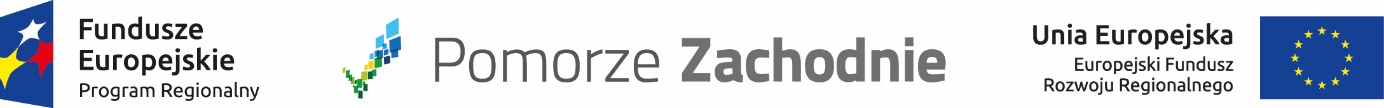 Celem projektu „Wdrożenie strategii ekspansji zagranicznej firmy Inter System S.C. związane z wejściem na nowe rynki” jest realizacja opracowanej przez Inter System S.C. A. Pawłowski, M. Soroka strategii ekspansji na rynki zagraniczne do 09.03.2018 r.Planowanymi efektami projektu będą kontrakty handlowe zagraniczne podpisane przez firmę Inter System S.C. A. Pawłowski, M. Soroka, co przełoży się na wzrost przychodów ze sprzedaży produktów na eksport, a także na wejście na nowe rynki zagraniczne. Wartość projektu: 200 304,71 PLNWkład Funduszy Europejskich: 147 924,52